KATA PENGANTAR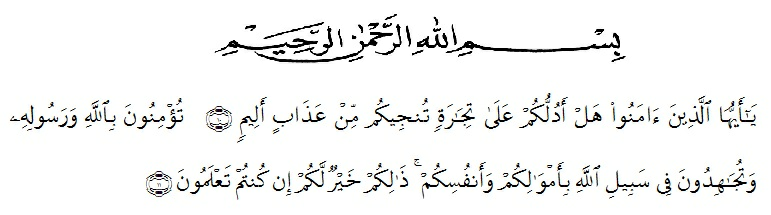 Hai orang-orang yang beriman, sukakah kamu aku tunjukkan suatu perniagaan yang dapat menyelamatkanmu dari azab yang pedih? (yaitu) kamu beriman kepada Allah dan RasulNya dan berjihad di jalan Allah dengan harta dan jiwamu. Itulah yang lebih baik bagimu, jika kamu mengetahui. (Ash – Shaff : 10 – 11).Dengan system berdagang sayur yang berbeda maka pengeluaran dan pemasukan para pedagang kaki lima dan pedagang keliling sayuran pun akan berbeda dan perbandingannya dapat di lihat dari faktor –faktor seperti modal,jam kerja ,sewa tempat,lama usaha serta pendapatan.Maka dari itu penulis mengambil judul skripsi tentang “Faktor-Faktor Yang Mempengaruhi Perbandingan Pendapatan Pedagang Syuran Kaki Lima Dan Pedagang Sayuran Keliling Di Kecamatan Lubuk Pakam’’.yang merupakan salah satu syarat untuk memperoleh gelar sarjana pertanian (S1) Pada Fakultas Pertanian Universitas Muslim Nusantara AL Washliyah Medan.Penulis.Ruth Cahaya Sembiring